Intitulé de l’action :  « Action linguistique jeunes vers l’emploi »Public ciblé : Jeune (16/25ans)Récemment arrivé en FranceScolarisé dans le pays d’origine (lycée)Communiquant pas ou peu à l’oral en français( A1.1 ou infra A1.1)Habitant si possible  les quartiers CUCS 18°Disposant d’une autorisation au travailObjectifs de la formation :Linguistique : développer la communication orale et écrite Socioprofessionnel : développer son autonomie, sa connaissance des codes socioculturels français pour aller vers un parcours d’insertion professionnel. Contenus :Module Linguistique intensifModule Développement des compétences sociales et confiance en soiModule Découverte de l’EmploiPréparation DELF A1 /A2 selon le niveauRecrutement : sur rendez-vous à Accueil Goutte d’Or 26 rue Laghouat 75018 PARIS Inscriptions préalables par téléphone (01 42 51 87 75) pour vérifier le profil du jeune. Puis envoyer fiche de liaison ci-jointe dûment rempli  par mail (formation@ago.asso.fr) Tests le vendredi 7/10 de 9h30 à 12h – mercredi 12/10 de 14h à 17h et lundi 17/10 de 9h30 à 12hDates de la formation : du 24 octobre 2016 au 3 mars 2017Horaires : du lundi au jeudi de 9h30 à 12h30 et le vendredi de 9h30 à12h30 et de 13h30 à 16h30.Formation gratuite et non rémunérée Pour tout renseignement : Séverine Zouaoui -  tél : 01 42 51 87 75 -  formation@ago.asso.frAvec le financement de :	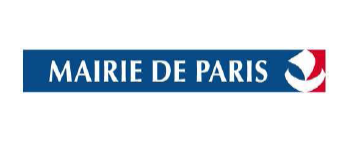 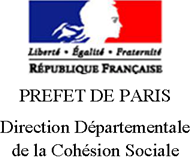 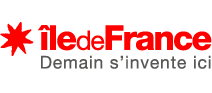 Fiche de liaisonStructure :					Nom du Référent :Tel :						e-mail : NOM :					Prénom : 				Sexe : 	F  	HAdresse : Si domiciliation,  adresse  où la personne vit : Tel :						 Date de naissance : Situation de famille : Nationalité : 					Pays d’origine : Date d’arrivée en France : Nature du titre de séjour : 					Autorisation de travail indispensableInscrit au Pôle Emploi : 		OUI		NONSécurité Sociale :			OUI		NONAides Transport :			OUI		NONScolarisation au pays (précisez jusqu’à quel âge, en quelle langue, diplôme obtenu…)Cours de français (précisez dates, durée, lieu) : Niveau de français à l’oral (compréhension/expression) : Possède le DILF : 		Oui 		Non		Autre : DELF……Expériences professionnelles au pays :Expérience professionnelles en France : Projet professionnel :Avis du référent (motivations, freins, situation sociale..) :